　　　　　　　　　　　　　　　　　　　事例提出者　氏名　　　　　　　　　　　　　　　　　　　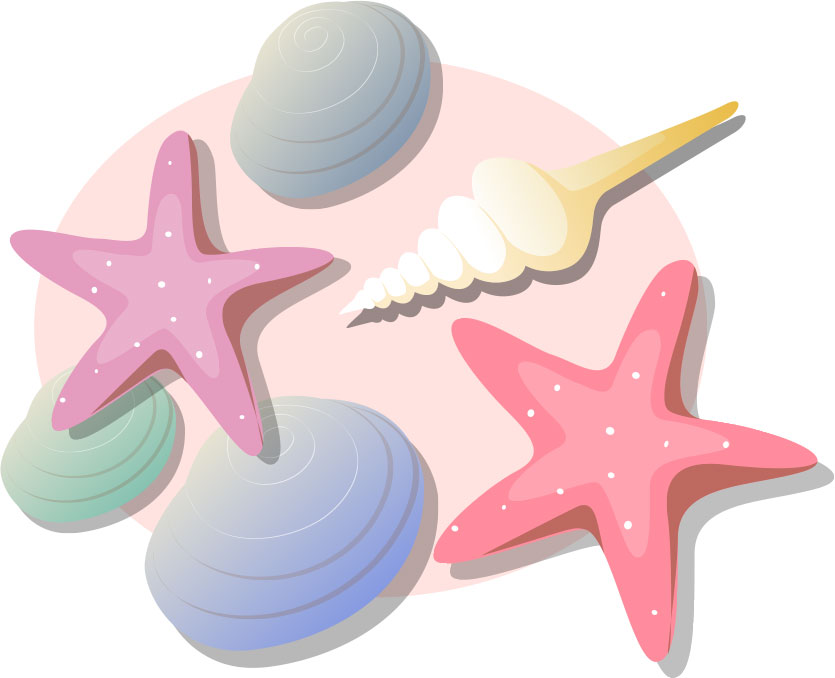 福井県立大学　社会福祉学科　吉川公章先生事例のテーマ（タイトル）事例検討の焦点（事例提供者の『考えたいこと』）　検討したいと思った理由事例概要、経過